В соответствии с Федеральным законом от 29 декабря 2012 года № 273-ФЗ «Об образовании в Российской Федерации», Законом Костромской области от 21 июля 2008 года № 338-4-ЗКО «О предоставлении субсидий бюджетам муниципальных районов (городских округов) на обеспечение питанием отдельных категорий учащихся общеобразовательных организаций», решением Думы города Костромы от 26 мая 2011 года № 101 «Об установлении за счёт средств бюджета города Костромы мер социальной поддержки для отдельных категорий жителей города Костромы», руководствуясь статьями 42, 44, частью 1 статьи 57 Устава города Костромы,ПОСТАНОВЛЯЮ:1. Внести в постановление Главы города Костромы от 10 сентября 2008 года № 1753 «Об установлении меры социальной поддержки в виде муниципальной социальной услуги по предоставлению питания обучающимся муниципальных общеобразовательных организаций города Костромы» (с изменениями, внесенными постановлениями Главы города Костромы от 30 января 2009 года № 167, от 23 марта 2009 года № 457, постановлениями Администрации города Костромы от 24 декабря 2010 года № 2631, от 2 февраля 2011 года № 2752, от 1 августа 2013 года № 1707, от 8 ноября 2013 года № 2579, от 24 октября 2014 года № 2865, от 17 декабря 2014 года № 3415, от 1 октября 2015 года № 2804) следующие изменения:1.1. в заголовке слово «обучающимся» заменить словами «отдельным категориям обучающихся», после слова «Костромы» дополнить словами «с учётом адресности и нуждаемости»;1.2. во вводной части слова «питание обучающихся муниципальных общеобразовательных учреждений» заменить словами «обеспечение питанием отдельных категорий учащихся муниципальных общеобразовательных организаций»;1.3. в пункте 1 слова «для» заменить словами «с учётом адресности и нуждаемости для отдельных категорий»;1.4. в пункте 2 слово «обучающимся» заменить словами «отдельным категориям обучающихся».1.5. в Порядке предоставления обучающимся муниципальных общеобразовательных организаций города Костромы меры социальной услуги по предоставлению питания:1.5.1. в заголовке слово «обучающимся» заменить словами «отдельным категориям обучающихся»;1.5.2. в пункте 1.1. слова «питание обучающихся муниципальных общеобразовательных учреждений» заменить словами «обеспечение питанием отдельных категорий учащихся муниципальных общеобразовательных организаций», слово «обучающимся» заменить словами «отдельным категориям обучающихся», после слов «по предоставлению питания» дополнить словами «с учётом адресности и нуждаемости»;1.5.3. в пункте 1.2 после слова «Костромы» дополнить словами «, проживающие в семьях, в которых среднедушевой доход семьи не превышает величины прожиточного минимума на душу населения, установленной в Костромской области, обучающиеся муниципальных общеобразовательных организаций города Костромы с ограниченными возможностями здоровья, не проживающие в муниципальных общеобразовательных организациях, и обучающиесямуниципальных общеобразовательных организаций города Костромы, проживающие в неблагополучных семьях или семьях, временно попавших в трудную жизненную ситуацию (далее – обучающиеся)»;1.5.4. в пункте 1.3 слово «обучающимся» заменить словами «отдельным категориям обучающихся»;1.5.5. в пункте 2.1 слова «муниципальных общеобразовательных организаций города Костромы (далее – обучающиеся)» исключить;1.5.6. пункт 2.4 изложить в следующей редакции:«2.4. Условия договора об оказании услуг по предоставлению питания определяются муниципальной общеобразовательной организацией на основании типового договора, утверждаемого распоряжением заместителя главы Администрации города Костромы - председателя Комитета образования, культуры, спорта и работы с молодежью Администрации города Костромы (далее - Комитет образования), и доводятся до сведения родителей (законных представителей) обучающегося путем размещения его текста в муниципальных общеобразовательных организациях. Договор заключается на срок, равный периоду предоставления муниципальной социальной услуги.»;1.5.7. пункт 2.5 признать утратившим силу;1.5.8. в пункте 3.1 цифры «65» заменить цифрами «70»;1.5.9. пункты 3.2 – 3.4 изложить в следующей редакции:«3.2. Для получения меры социальной поддержки один из родителей (единственный родитель, законный представитель) обучающегося один раз в год до 25 числа текущего месяца подает на имя руководителя муниципальной общеобразовательной организации города Костромы заявление о предоставлении меры социальной поддержки в свободной форме.3.3. К заявлению, указанному в пункте 3.2 настоящего Порядка,  прилагаются:а) для обучающихся, проживающих в семьях, в которых среднедушевой доход семьи не превышает величины прожиточного минимума на душу населения, установленной в Костромской области, - копия уведомления территориального органа департамента социальной защиты, опеки и попечительства Костромской области о назначении государственной социальной помощи в виде денежных выплат малоимущим семьям, государственной социальной помощи в виде денежных выплат многодетным семьям или иной государственной социальной помощи в виде денежных выплат, назначаемой гражданам, проживающим в семьях, в которых среднедушевой доход семьи не превышает величины прожиточного минимума на душу населения, установленной в Костромской области.В случае если одному из родителей (единственному родителю, законному представителю) обучающегося назначена выплата ежемесячного пособия на ребёнка в Костромской области, копия уведомления территориального органа департамента социальной защиты, опеки и попечительства Костромской области о назначении государственной социальной помощи не предоставляется;б) для обучающихся с ограниченными возможностями здоровья - копия заключения психолого-медико-педагогической комиссии или иной документ, подтверждающий ограниченные возможности здоровья.3.4. Без внесения платы, предусмотренной пунктом 3.1 настоящего Порядка, мера социальной поддержки предоставляется обучающимся муниципальных общеобразовательных организаций города Костромы, проживающих в неблагополучных семьях или семьях, временно попавших в трудную жизненную ситуацию.»;1.5.10.в пункте 3.6 слова «, указанных в пункте 3.2 настоящего Порядка,» исключить;1.5.11.в пункте 3.7 слова «в соответствии с пунктом 3.2 настоящего Порядка» исключить;1.5.12. в пункте 3.8 слова «, в соответствии с пунктом 3.2 настоящего Порядка» исключить;1.5.13. в пункте 3.9 слова «, указанных в пункте 3.2 настоящего Порядка,» исключить;1.5.14. в пункте 3.11 слова «, в соответствии с пунктом 3.2 настоящего Порядка» исключить;1.5.15. в пункте 3.12 слова «, указанным в пункте 3.2 настоящего Порядка,» исключить,  цифры «3.3» заменить цифрами «3.2»;1.5.16. в пункте 4.1 слова «питание обучающихся муниципальных общеобразовательных учреждений» заменить словами «обеспечение питанием отдельных категорий учащихся муниципальных общеобразовательных организаций»;1.5.17. в пункте 4.2:1.5.17.1. в подпункте «а» цифры «17,2» заменить цифрами «19»;1.5.17.2. в подпункте «б» слова  «21,5 рублей» заменить словами «24 рубля»;1.5.17.3. в подпункте «в» цифры «3.2» заменить цифрами «3.4»;1.5.18. в подпункте «б» пункта 4.5 слова «питание обучающихся муниципальных общеобразовательных учреждений» заменить словами «обеспечение питанием отдельных категорий учащихся муниципальных общеобразовательных организаций».3. Настоящее постановление вступает в силу с 1 января 2016 года и подлежит официальному опубликованию.Глава Администрации города Костромы                                              В. В. Емец 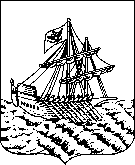 АДМИНИСТРАЦИЯ ГОРОДА КОСТРОМЫПОСТАНОВЛЕНИЕАДМИНИСТРАЦИЯ ГОРОДА КОСТРОМЫПОСТАНОВЛЕНИЕАДМИНИСТРАЦИЯ ГОРОДА КОСТРОМЫПОСТАНОВЛЕНИЕАДМИНИСТРАЦИЯ ГОРОДА КОСТРОМЫПОСТАНОВЛЕНИЕАДМИНИСТРАЦИЯ ГОРОДА КОСТРОМЫПОСТАНОВЛЕНИЕАДМИНИСТРАЦИЯ ГОРОДА КОСТРОМЫПОСТАНОВЛЕНИЕ28 декабря 2015 года28 декабря 2015 года№39023902О внесении изменений в постановление Главы города Костромы от 10 сентября 2008 года № 1753 «Об установлении меры социальной поддержки в виде муниципальной социальной услуги по предоставлению питания обучающимся муниципальных общеобразовательных организаций города Костромы»О внесении изменений в постановление Главы города Костромы от 10 сентября 2008 года № 1753 «Об установлении меры социальной поддержки в виде муниципальной социальной услуги по предоставлению питания обучающимся муниципальных общеобразовательных организаций города Костромы»О внесении изменений в постановление Главы города Костромы от 10 сентября 2008 года № 1753 «Об установлении меры социальной поддержки в виде муниципальной социальной услуги по предоставлению питания обучающимся муниципальных общеобразовательных организаций города Костромы»О внесении изменений в постановление Главы города Костромы от 10 сентября 2008 года № 1753 «Об установлении меры социальной поддержки в виде муниципальной социальной услуги по предоставлению питания обучающимся муниципальных общеобразовательных организаций города Костромы»